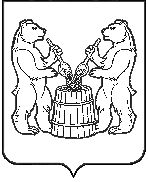 АДМИНИСТРАЦИЯ УСТЬЯНСКОГО МУНИЦИПАЛЬНОГО РАЙОНААРХАНГЕЛЬСКОЙ ОБЛАСТИПОСТАНОВЛЕНИЕ от   20 мая 2020 года № 628р.п. ОктябрьскийО внесении изменений в постановление администрации Устьянского муниципального района Архангельской областиот 18 марта 2020 года № 356 В соответствии с областным законом от 30 сентября 2011 года № 326-24-ОЗ «Об организации и обеспечении отдыха, оздоровления и занятости детей», подпрограммой «Отдых детей в каникулярный период» муниципальной  программы «Развитие образования Устьянского района», утвержденной  постановлением администрации муниципального образования «Устьянский  муниципальный район» от 23 декабря 2019 года № 1736 администрация Устьянского муниципального района Архангельской областиПОСТАНОВЛЯЕТ:1. Внести в постановление администрации Устьянского муниципального района Архангельской области от 18 марта 2020 № 356 «Об организации и обеспечении отдыха, оздоровления и занятости детей в 2020 году» следующие изменения:1.1. пункт 9 постановления исключить, пункты 10 – 11 считать соответственно пунктами 9 – 10;1.2. в Положении о районной межведомственной комиссии по обеспечению отдыха, оздоровления и занятости детей в каникулярный период на территории муниципального образования «Устьянский муниципальный район» (Приложение №1 к постановлению): - в подпункте 2.1.2 слова «и принимает решение» исключить;- в пункте 3.8. слова «загородных лагерей» заменить словами «стационарных организаций отдыха детей и их оздоровления, находящихся в муниципальной собственности муниципального образования «Устьянский муниципальный район»;-пункт 3.11. изложить в следующей редакции:«3.11. Рабочая группа принимает решения открытым голосованием при условии присутствия не менее 2/3 членов рабочей группы. Решение считается принятым, если за него проголосовало более половины от состава присутствующих членов рабочей группы. Решение рабочей группы оформляется протоколом (актом), который подписывают все присутствующие на заседании члены рабочей группы, в том числе приглашенные в качестве консультантов рабочей группы»; 1.3. В Порядке организации отдыха, оздоровления и занятости детей в муниципальном образовании «Устьянский муниципальный район» в каникулярный период 2020 года» (Приложение №3 к постановлению): -в пункте 2.1. подпункт 8 изложить в следующей редакции:«8) финансирование мероприятий по созданию безопасных условий при организации отдыха детей, в том числе, на проведение акарицидной и дератизационной обработки территорий детских оздоровительных лагерей с дневным и круглосуточным пребыванием детей, находящихся в муниципальной собственности муниципального образования «Устьянский муниципальный район»;-раздел 4 «Меры по финансированию мероприятий, направленных на  организацию и обеспечение отдыха, оздоровления и занятости детей с привлечением средств бюджета муниципального образования «Устьянский муниципальный район» изложить в следующей редакции:«4. Меры по финансированию мероприятий, направленных на  организацию и обеспечение отдыха, оздоровления и занятости детей с привлечением средств бюджета муниципального образования «Устьянский муниципальный район»С привлечением средств бюджета муниципального образования «Устьянский муниципальный район» осуществляется:4.1.финансирование мероприятий по укреплению материально – технической базы загородных стационарных детских оздоровительных лагерей, находящихся в муниципальной собственности  муниципального образования «Устьянский муниципальный район»;4.2.финансирование мероприятий по созданию безопасных условий при организации отдыха детей, в том числе, на проведение акарицидной и дератизационной обработки территорий детских оздоровительных лагерей с дневным и круглосуточным пребыванием детей, находящихся в муниципальной собственности муниципального образования «Устьянский муниципальный район»;4.3.финансирование мероприятий по трудовой занятости несовершеннолетних граждан в возрасте от 14 до 18 лет в свободное от учебы время.Для получения средств местного и областного бюджетов на организацию и финансирование трудовой занятости несовершеннолетних граждан в возрасте от 14 до 18 лет в свободное от учебы время:- муниципальные образовательные учреждения муниципального образования «Устьянский  муниципальный район» (далее – Учреждения) подают заявку на выделение субсидии на реализацию мероприятий по содействию трудоустройству несовершеннолетних граждан на территории Архангельской области в Управление  с указанием количества несовершеннолетних, планируемых принять на работу и видам запланированных работ с приложением соответствующих смет на оплату труда несовершеннолетних; на приобретение материалов, оборудования, инвентаря, необходимого для выполнения трудовой функции на рабочем месте; на проведение обязательных медицинских осмотров несовершеннолетних при приеме на работу. Преимущественным правом при устройстве на работу имеют несовершеннолетние:дети из многодетных семей и (или) семей, среднедушевой доход  которых ниже величины прожиточного минимума; дети-сироты и дети, оставшиеся без попечения родителей;дети из семей, в том числе из неполных семей, в которых оба родителя (один из них) признаны в установленном порядке безработными;дети из неполных семей, потерявших кормильца;несовершеннолетние граждане, прошедшие курс лечения и реабилитации от наркотической либо алкогольной зависимости;дети, состоящие на учете в органах внутренних дел и уголовно-исполнительных инспекциях; дети, которые вследствие безнадзорности или беспризорности находятся в обстановке, представляющей опасность для их жизни или здоровья, либо не отвечающей требованиям к их воспитанию или содержанию, либо совершают правонарушения или антиобщественные действия;дети из семей беженцев и вынужденных переселенцев.Между администрацией Губернатора Архангельской области и Правительства Архангельской области и администрацией МО «Устьянский муниципальный район» заключается соглашение о предоставлении из областного бюджета бюджету муниципального образования субсидии на реализацию мероприятий по содействию трудоустройству несовершеннолетних граждан на территории Архангельской области, на основе распределения средств среди муниципальных образований Архангельской области, в котором прописывается общий объем средств областного и местного бюджетов, а также софинансирование средств областного и местного бюджетов в процентном и денежном выражении.Рабочая группа распределяет сумму субсидий, согласно представленным заявкам, сметам путем проведения голосования и принимает решение о распределении суммы субсидий между Учреждениями. На основании решения рабочей группы Управление подписывает с Учреждением соглашение о порядке и условиях предоставления субсидии на иные цели, не связанные с возмещением нормативных затрат на оказание муниципальных услуг (выполнение работ).4.4. финансирование мероприятий деятельности профильных трудовых отрядов для подростков «группы риска» в рамках муниципальной программы «Профилактика безнадзорности и правонарушений несовершеннолетних в Устьянском районе», утвержденной постановлением администрации «Устьянский муниципальный район» от 14 ноября 2019 года № 1457.»2. Постановление опубликовать в муниципальном вестнике «Устьяны» и разместить на официальном сайте администрации муниципального образования «Устьянский муниципальный район» в сети «Интернет».Глава Устьянского муниципального района                                           А.А. Хоробров